Fresno FiberArts Guild 2016-17 Fiber Grant GuidelinesThe Fresno FiberArts Guild is pleased to offer four fiber grants for individuals or groups interested in fiber-related arts. The grants, totaling $400, will be available as four separate awards up to $100. Each award will be used during the next Guild year as the project must be completed by April 15, 2017.These Grants are intended to encourage interest in the fiber arts through attendance in an organized class or workshop (such as from a local shop, at Craftsy.com, in a Guild workshop, etc.), or by demonstrating a fiber-related activity or lesson to a group. Funds should be used for securing necessary supplies and completing the proposed fiber activity. Application deadline: April 25, 2016.Following the completion of the project and no later than April 15, 2017, grant recipients should prepare a short (10 minutes or less) review which will illustrate the fiber lessons learned and, if applicable, include a display of the completed project for the Guild membership at the scheduled Guild monthly meeting. If the grant recipient is unable to attend a Guild meeting in person, this requirement can be met by using a prearranged form of electronic technology. The Guild meets the third Saturday of the month from September through November and January through April. Qualifications and Information:The Fresno FiberArts Guild 2016-17 Fiber Grants will be awarded to individuals or groups.  Eligible applicants include those focusing on fiber as an art medium or who may be interested in a specific recognized fiber art. The proposed project may include a finished product that is wearable or decorative. The purpose of the Fiber Grant is to further interest and education in the fiber arts.Eligible applicants include students (9 years and older), teachers, community members, Guild members, home school groups, 4-H members, Girl Scouts, etc. The winners are encouraged to update the Fresno FiberArts Guild Scholarship Chair by November 1, 2016 as to their progress on the grant project. When the project is completed, the winners are expected to contact the Scholarship Chair to make arrangements for reporting to the Guild about the grant project outcome. A display of the completed project is encouraged. Projects and presentations must be completed by the April 2017 meeting of the Guild (April 15, 2017). All applications must be received by April 25, 2016 to receive consideration for a Grant.The grant applicant winners will be notified no later than May 21, 2016 at the Guild Fashion Show and Exhibition event held at the Golden Palace, Fresno, CA.All decisions made by the Fresno FiberArts Guild Scholarship committee regarding the grants are final. Please mail your grant application to:  Carol B. Munshower, Scholarship Chair, Fresno FiberArts Guild, 5882 E. Midwick Lane, Fresno, CA 93727. Inquiries: carolanddonmunshower@gmail.com or (559) 251-7677.Promoting Interest and Education in the Fiber Arts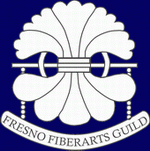  FiberArts Guild
